Salesiánská asociace Dona Boska, o. s.Kobyliské nám. 1000/1, 182 00  Praha 8 – Kobylisytel. 283 029 229, email: sadba@sadba.orgIČO: 27006131www.sadba.org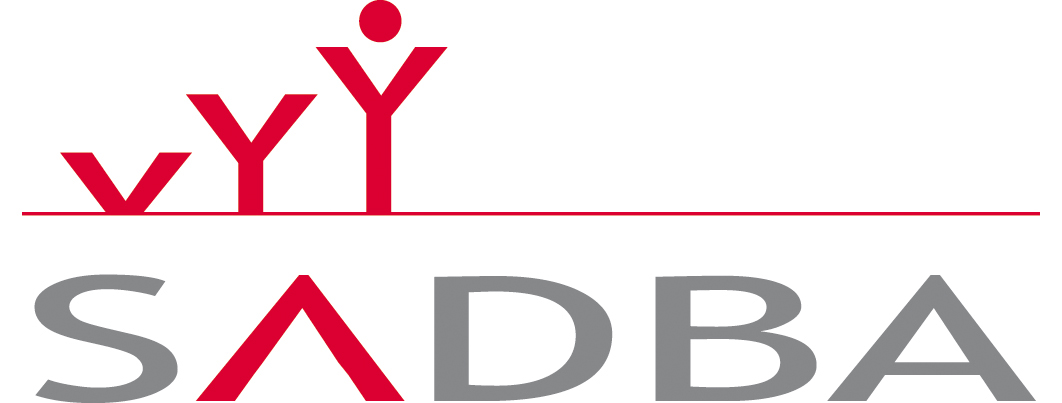 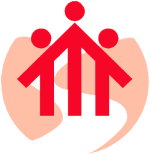 Salesiánská asociace Dona Boska, o. s.Kobyliské nám. 1000/1, 182 00  Praha 8 – Kobylisytel. 283 029 229, email: sadba@sadba.orgIČO: 27006131www.sadba.orgSalesiánská asociace Dona Boska, o. s.Kobyliské nám. 1000/1, 182 00  Praha 8 – Kobylisytel. 283 029 229, email: sadba@sadba.orgIČO: 27006131www.sadba.orgSalesiánská asociace Dona Boska, o. s.Kobyliské nám. 1000/1, 182 00  Praha 8 – Kobylisytel. 283 029 229, email: sadba@sadba.orgIČO: 27006131www.sadba.orgSalesiánská asociace Dona Boska, o. s.Kobyliské nám. 1000/1, 182 00  Praha 8 – Kobylisytel. 283 029 229, email: sadba@sadba.orgIČO: 27006131www.sadba.orgSalesiánská asociace Dona Boska, o. s.Kobyliské nám. 1000/1, 182 00  Praha 8 – Kobylisytel. 283 029 229, email: sadba@sadba.orgIČO: 27006131www.sadba.orgSalesiánská asociace Dona Boska, o. s.Kobyliské nám. 1000/1, 182 00  Praha 8 – Kobylisytel. 283 029 229, email: sadba@sadba.orgIČO: 27006131www.sadba.orgSalesiánská asociace Dona Boska, o. s.Kobyliské nám. 1000/1, 182 00  Praha 8 – Kobylisytel. 283 029 229, email: sadba@sadba.orgIČO: 27006131www.sadba.orgSalesiánská asociace Dona Boska, o. s.Kobyliské nám. 1000/1, 182 00  Praha 8 – Kobylisytel. 283 029 229, email: sadba@sadba.orgIČO: 27006131www.sadba.orgSalesiánská asociace Dona Boska, o. s.Kobyliské nám. 1000/1, 182 00  Praha 8 – Kobylisytel. 283 029 229, email: sadba@sadba.orgIČO: 27006131www.sadba.orgSalesiánská asociace Dona Boska, o. s.Kobyliské nám. 1000/1, 182 00  Praha 8 – Kobylisytel. 283 029 229, email: sadba@sadba.orgIČO: 27006131www.sadba.orgSalesiánská asociace Dona Boska, o. s.Kobyliské nám. 1000/1, 182 00  Praha 8 – Kobylisytel. 283 029 229, email: sadba@sadba.orgIČO: 27006131www.sadba.orgSalesiánská asociace Dona Boska, o. s.Kobyliské nám. 1000/1, 182 00  Praha 8 – Kobylisytel. 283 029 229, email: sadba@sadba.orgIČO: 27006131www.sadba.orgAPPLICATION FORM iSEC– Inline Salesian English Camp 1.8.-14.8.2021APPLICATION FORM iSEC– Inline Salesian English Camp 1.8.-14.8.2021APPLICATION FORM iSEC– Inline Salesian English Camp 1.8.-14.8.2021APPLICATION FORM iSEC– Inline Salesian English Camp 1.8.-14.8.2021APPLICATION FORM iSEC– Inline Salesian English Camp 1.8.-14.8.2021APPLICATION FORM iSEC– Inline Salesian English Camp 1.8.-14.8.2021APPLICATION FORM iSEC– Inline Salesian English Camp 1.8.-14.8.2021APPLICATION FORM iSEC– Inline Salesian English Camp 1.8.-14.8.2021APPLICATION FORM iSEC– Inline Salesian English Camp 1.8.-14.8.2021APPLICATION FORM iSEC– Inline Salesian English Camp 1.8.-14.8.2021APPLICATION FORM iSEC– Inline Salesian English Camp 1.8.-14.8.2021APPLICATION FORM iSEC– Inline Salesian English Camp 1.8.-14.8.2021APPLICATION FORM iSEC– Inline Salesian English Camp 1.8.-14.8.20211. PERSONAL DETAILS1. PERSONAL DETAILS1. PERSONAL DETAILS1. PERSONAL DETAILS1. PERSONAL DETAILS1. PERSONAL DETAILS1. PERSONAL DETAILS1. PERSONAL DETAILS1. PERSONAL DETAILS1. PERSONAL DETAILS1. PERSONAL DETAILS1. PERSONAL DETAILS1. PERSONAL DETAILSFirst Name: First Name: First Name: First Name: Surname: Surname: Surname: Surname: Surname: Surname: Surname: Surname: Surname: Address:Address:Address:Address:Mobile:Mobile:Address:Address:Address:Address:E-Mail address:E-Mail address:Address:Address:Address:Address:Age:Age:Address:Address:Address:Address:Post Code:Post Code:2. EDUCATION & PROFESSIONAL DEVELOPMENT 2. EDUCATION & PROFESSIONAL DEVELOPMENT 2. EDUCATION & PROFESSIONAL DEVELOPMENT 2. EDUCATION & PROFESSIONAL DEVELOPMENT 2. EDUCATION & PROFESSIONAL DEVELOPMENT 2. EDUCATION & PROFESSIONAL DEVELOPMENT 2. EDUCATION & PROFESSIONAL DEVELOPMENT 2. EDUCATION & PROFESSIONAL DEVELOPMENT 2. EDUCATION & PROFESSIONAL DEVELOPMENT 2. EDUCATION & PROFESSIONAL DEVELOPMENT 2. EDUCATION & PROFESSIONAL DEVELOPMENT 2. EDUCATION & PROFESSIONAL DEVELOPMENT 2. EDUCATION & PROFESSIONAL DEVELOPMENT Secondary School, College, UniversitySecondary School, College, UniversitySecondary School, College, UniversityDates (from/to)Dates (from/to)Dates (from/to)Dates (from/to)Qualifications Gained Qualifications Gained Qualifications Gained Qualifications Gained Qualifications Gained Qualifications Gained Other Training (e.g. First Aid, Health & Safety, etc.)Other Training (e.g. First Aid, Health & Safety, etc.)Other Training (e.g. First Aid, Health & Safety, etc.)Dates (from/to)Dates (from/to)Dates (from/to)Dates (from/to)Dates (from/to)Qualifications GainedQualifications GainedQualifications GainedQualifications Gained3. RELEVANT EMPLOYMENT EXPERIENCE/DEVELOPMENTPlease outline relevant employment experience that you can bring to the INLINE - English camp 20163. RELEVANT EMPLOYMENT EXPERIENCE/DEVELOPMENTPlease outline relevant employment experience that you can bring to the INLINE - English camp 20163. RELEVANT EMPLOYMENT EXPERIENCE/DEVELOPMENTPlease outline relevant employment experience that you can bring to the INLINE - English camp 20163. RELEVANT EMPLOYMENT EXPERIENCE/DEVELOPMENTPlease outline relevant employment experience that you can bring to the INLINE - English camp 20163. RELEVANT EMPLOYMENT EXPERIENCE/DEVELOPMENTPlease outline relevant employment experience that you can bring to the INLINE - English camp 20163. RELEVANT EMPLOYMENT EXPERIENCE/DEVELOPMENTPlease outline relevant employment experience that you can bring to the INLINE - English camp 20163. RELEVANT EMPLOYMENT EXPERIENCE/DEVELOPMENTPlease outline relevant employment experience that you can bring to the INLINE - English camp 20163. RELEVANT EMPLOYMENT EXPERIENCE/DEVELOPMENTPlease outline relevant employment experience that you can bring to the INLINE - English camp 20163. RELEVANT EMPLOYMENT EXPERIENCE/DEVELOPMENTPlease outline relevant employment experience that you can bring to the INLINE - English camp 20163. RELEVANT EMPLOYMENT EXPERIENCE/DEVELOPMENTPlease outline relevant employment experience that you can bring to the INLINE - English camp 20163. RELEVANT EMPLOYMENT EXPERIENCE/DEVELOPMENTPlease outline relevant employment experience that you can bring to the INLINE - English camp 20163. RELEVANT EMPLOYMENT EXPERIENCE/DEVELOPMENTPlease outline relevant employment experience that you can bring to the INLINE - English camp 20163. RELEVANT EMPLOYMENT EXPERIENCE/DEVELOPMENTPlease outline relevant employment experience that you can bring to the INLINE - English camp 20164a. PERSONAL EXPERIENCE/DEVELOPMENTPlease use this section to detail any other skills, knowledge, or anything else about yourself which may be relevant to the volunteer post.4a. PERSONAL EXPERIENCE/DEVELOPMENTPlease use this section to detail any other skills, knowledge, or anything else about yourself which may be relevant to the volunteer post.4a. PERSONAL EXPERIENCE/DEVELOPMENTPlease use this section to detail any other skills, knowledge, or anything else about yourself which may be relevant to the volunteer post.4a. PERSONAL EXPERIENCE/DEVELOPMENTPlease use this section to detail any other skills, knowledge, or anything else about yourself which may be relevant to the volunteer post.4a. PERSONAL EXPERIENCE/DEVELOPMENTPlease use this section to detail any other skills, knowledge, or anything else about yourself which may be relevant to the volunteer post.4a. PERSONAL EXPERIENCE/DEVELOPMENTPlease use this section to detail any other skills, knowledge, or anything else about yourself which may be relevant to the volunteer post.4a. PERSONAL EXPERIENCE/DEVELOPMENTPlease use this section to detail any other skills, knowledge, or anything else about yourself which may be relevant to the volunteer post.4a. PERSONAL EXPERIENCE/DEVELOPMENTPlease use this section to detail any other skills, knowledge, or anything else about yourself which may be relevant to the volunteer post.4a. PERSONAL EXPERIENCE/DEVELOPMENTPlease use this section to detail any other skills, knowledge, or anything else about yourself which may be relevant to the volunteer post.4a. PERSONAL EXPERIENCE/DEVELOPMENTPlease use this section to detail any other skills, knowledge, or anything else about yourself which may be relevant to the volunteer post.4a. PERSONAL EXPERIENCE/DEVELOPMENTPlease use this section to detail any other skills, knowledge, or anything else about yourself which may be relevant to the volunteer post.4a. PERSONAL EXPERIENCE/DEVELOPMENTPlease use this section to detail any other skills, knowledge, or anything else about yourself which may be relevant to the volunteer post.4a. PERSONAL EXPERIENCE/DEVELOPMENTPlease use this section to detail any other skills, knowledge, or anything else about yourself which may be relevant to the volunteer post.4b. WHAT DO YOU THINK YOUR KEY STRENGTHS ARE?4b. WHAT DO YOU THINK YOUR KEY STRENGTHS ARE?4b. WHAT DO YOU THINK YOUR KEY STRENGTHS ARE?4b. WHAT DO YOU THINK YOUR KEY STRENGTHS ARE?4b. WHAT DO YOU THINK YOUR KEY STRENGTHS ARE?4b. WHAT DO YOU THINK YOUR KEY STRENGTHS ARE?4b. WHAT DO YOU THINK YOUR KEY STRENGTHS ARE?4b. WHAT DO YOU THINK YOUR KEY STRENGTHS ARE?4b. WHAT DO YOU THINK YOUR KEY STRENGTHS ARE?4b. WHAT DO YOU THINK YOUR KEY STRENGTHS ARE?4b. WHAT DO YOU THINK YOUR KEY STRENGTHS ARE?4b. WHAT DO YOU THINK YOUR KEY STRENGTHS ARE?4b. WHAT DO YOU THINK YOUR KEY STRENGTHS ARE?4c. MOTIVATION Please use this section to describe your personal motivation for INLINE - English camp 20164c. MOTIVATION Please use this section to describe your personal motivation for INLINE - English camp 20164c. MOTIVATION Please use this section to describe your personal motivation for INLINE - English camp 20164c. MOTIVATION Please use this section to describe your personal motivation for INLINE - English camp 20164c. MOTIVATION Please use this section to describe your personal motivation for INLINE - English camp 20164c. MOTIVATION Please use this section to describe your personal motivation for INLINE - English camp 20164c. MOTIVATION Please use this section to describe your personal motivation for INLINE - English camp 20164c. MOTIVATION Please use this section to describe your personal motivation for INLINE - English camp 20164c. MOTIVATION Please use this section to describe your personal motivation for INLINE - English camp 20164c. MOTIVATION Please use this section to describe your personal motivation for INLINE - English camp 20164c. MOTIVATION Please use this section to describe your personal motivation for INLINE - English camp 20164c. MOTIVATION Please use this section to describe your personal motivation for INLINE - English camp 20164c. MOTIVATION Please use this section to describe your personal motivation for INLINE - English camp 20165. DO YOU HAVE ANY EXPERIENCES WITH SALESIAN ASSOCIATION OF DON BOSCO?5. DO YOU HAVE ANY EXPERIENCES WITH SALESIAN ASSOCIATION OF DON BOSCO?5. DO YOU HAVE ANY EXPERIENCES WITH SALESIAN ASSOCIATION OF DON BOSCO?5. DO YOU HAVE ANY EXPERIENCES WITH SALESIAN ASSOCIATION OF DON BOSCO?5. DO YOU HAVE ANY EXPERIENCES WITH SALESIAN ASSOCIATION OF DON BOSCO?5. DO YOU HAVE ANY EXPERIENCES WITH SALESIAN ASSOCIATION OF DON BOSCO?5. DO YOU HAVE ANY EXPERIENCES WITH SALESIAN ASSOCIATION OF DON BOSCO?5. DO YOU HAVE ANY EXPERIENCES WITH SALESIAN ASSOCIATION OF DON BOSCO?5. DO YOU HAVE ANY EXPERIENCES WITH SALESIAN ASSOCIATION OF DON BOSCO?5. DO YOU HAVE ANY EXPERIENCES WITH SALESIAN ASSOCIATION OF DON BOSCO?5. DO YOU HAVE ANY EXPERIENCES WITH SALESIAN ASSOCIATION OF DON BOSCO?5. DO YOU HAVE ANY EXPERIENCES WITH SALESIAN ASSOCIATION OF DON BOSCO?5. DO YOU HAVE ANY EXPERIENCES WITH SALESIAN ASSOCIATION OF DON BOSCO?6. Health and special needsDo you have any disability or allergy? If yes, please give details.6. Health and special needsDo you have any disability or allergy? If yes, please give details.6. Health and special needsDo you have any disability or allergy? If yes, please give details.6. Health and special needsDo you have any disability or allergy? If yes, please give details.6. Health and special needsDo you have any disability or allergy? If yes, please give details.6. Health and special needsDo you have any disability or allergy? If yes, please give details.6. Health and special needsDo you have any disability or allergy? If yes, please give details.6. Health and special needsDo you have any disability or allergy? If yes, please give details.6. Health and special needsDo you have any disability or allergy? If yes, please give details.6. Health and special needsDo you have any disability or allergy? If yes, please give details.6. Health and special needsDo you have any disability or allergy? If yes, please give details.6. Health and special needsDo you have any disability or allergy? If yes, please give details.6. Health and special needsDo you have any disability or allergy? If yes, please give details.If you are completing this form electronically, by typing your name in the 'signature' section, your application will be treated as signed.If you are completing this form electronically, by typing your name in the 'signature' section, your application will be treated as signed.If you are completing this form electronically, by typing your name in the 'signature' section, your application will be treated as signed.If you are completing this form electronically, by typing your name in the 'signature' section, your application will be treated as signed.If you are completing this form electronically, by typing your name in the 'signature' section, your application will be treated as signed.If you are completing this form electronically, by typing your name in the 'signature' section, your application will be treated as signed.If you are completing this form electronically, by typing your name in the 'signature' section, your application will be treated as signed.If you are completing this form electronically, by typing your name in the 'signature' section, your application will be treated as signed.If you are completing this form electronically, by typing your name in the 'signature' section, your application will be treated as signed.If you are completing this form electronically, by typing your name in the 'signature' section, your application will be treated as signed.If you are completing this form electronically, by typing your name in the 'signature' section, your application will be treated as signed.If you are completing this form electronically, by typing your name in the 'signature' section, your application will be treated as signed.If you are completing this form electronically, by typing your name in the 'signature' section, your application will be treated as signed.Signature:Date:Date:Date:Date: